Kincses ProjekthétMagyar (olvasás): Kézi pénzverés – szövegfeldolgozás (pedagógus: Kis Borbála)Rajz: Saját pénzérme tervezése (pedagógus: Kis Borbála)Rajz: Kincses térkép készítése (pedagógus: Kis Borbála)Technika: Befőttes üvegek készítése (pedagógus: Kónya Zsuzsanna) ÓRATERVA pedagógus neve: Kis BorbálaTantárgy: Magyar nyelv és irodalom (órarészlet)Osztály:3. o.Az óra témája: Kézi pénzverés, a pénzérmék értéke szerepe.Az óra cél- és feladatrendszere: Problémamegoldó képesség fejlesztése, lényegkiemelés, szövegértés, következtetés, megfigyelés, emlékezet, kommunikáció, együttműködési képesség kialakításaAz óra didaktikai feladatai: szómagyarázat, szókincsbővítés, következtetés, információkeresés szövegben Tantárgyi kapcsolatok: matematika, történelmi ismeretek Felhasznált források: Wikipédia, Szitakötő magazin 43. száma (Szabó Csaba: Az árva peták kalandos élete)Dátum:2018. 10. 09. MellékletKézi pénzverésEz a legősibb pénzverési technika. Annyi biztos, hogy az i.e. 700-as évekből már ismerünk ilyen módszerrel készült érméket. Egyfajta kézi kovácsolási eljárás, ami a sajtolási technológiák előzménye. A verőszerszám kezdetben maga az acél üllő volt, aminek a felületébe vésték a vereten megjelenő mintázatot. A fémdarabot az üllőre téve, arra egy kézben tartott szerszámot helyeztek, melynek alsó része kalapácsszerű nagyobb sima felületével érintkezett a lapka. Felső részét úgy alakították ki, hogy alkalmas legyen arra, hogy egy kalapáccsal nagy ütést mérjenek rá. Ennek a szerszámnak a lapkával érintkező felületébe szintén éremképet véstek, így alakultak ki az először csak egyik oldalán, majd mindkét oldalán verettel (mintával) ellátott érmék. A legfőbb sajátossága az így készült érméknek, hogy a két oldalán lévő mintázat olykor egész jelentős mértékben elmozdul – elfordul, elcsúszik – egymáshoz képest. Ennek kiküszöbölésére, különböző kézi szerszámokat fejlesztettek ki, ahol a két verőtő egymáshoz képest pozícióban tartása volt a cél. Az erre irányuló apró fejlesztésektől eltekintve, ez a technika hosszú ideig, gyakorlatilag a 16. század elejéig fennmaradt.Óraterv A pedagógus neve: Kis BorbálaMűveltség terület: RajzTantárgy: RajzOsztály: 3.oAz óra témája: A pénzeken szereplő jelek, képek jelentése. saját tervezésű pénzérme készítése.Az óra cél- és feladatrendszere: A pontos feladatvégzés. A szociális kompetenciák fejlesztése az órán való együttműködés során. Beszédkészség, kifejező képesség fejlesztése.Az óra didaktikai feladatai: A meglévő ismeretek felidézése, megerősítése. Motiválás, szemléletesség, tudatosság.Tantárgyi kapcsolatok: Magyar nyelv- és irodalom: szövegértés.Felhasznált forrás: Szitakötő folyóirat 43. szám (Z. Karvalics László: Állatok, istennők, pénzek)Dátum: 2018. 10. 10.MELLÉKLETEKÓraterv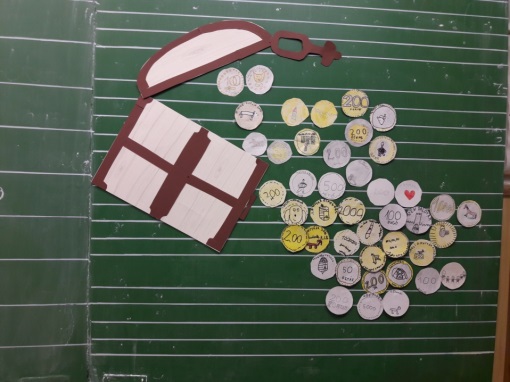 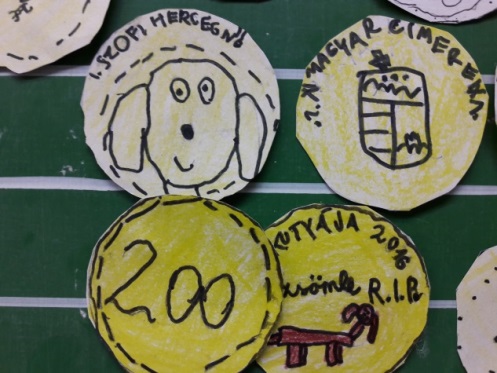 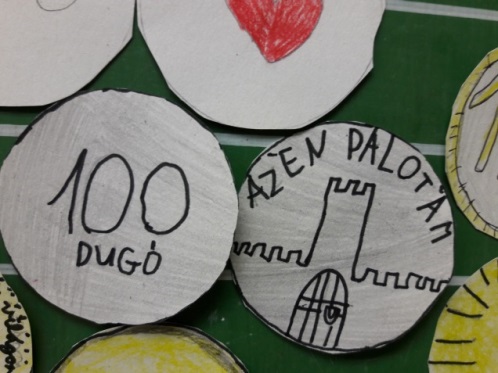 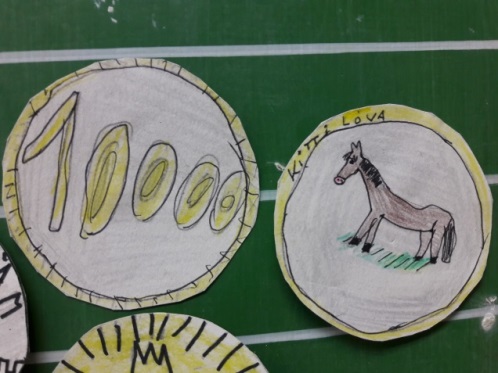 A pedagógus neve: Kis BorbálaMűveltség terület: RajzTantárgy: RajzOsztály: 3.o.Az óra témája: Kincses térkép készítése.Az óra cél- és feladatrendszere: A pontos, precíz feladatvégzés. A szociális kompetenciák fejlesztése az órán való együttműködés során. Problémamegoldó képesség fejlesztése.Az óra didaktikai feladatai: Motiválás, szemléletesség, tudatosság.Dátum: 2018. 10. 11.Mellékletek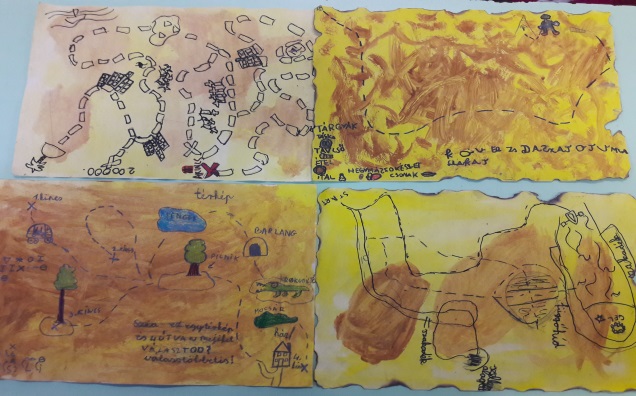 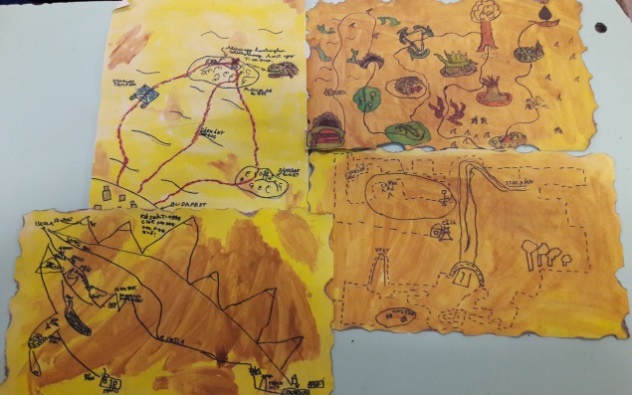 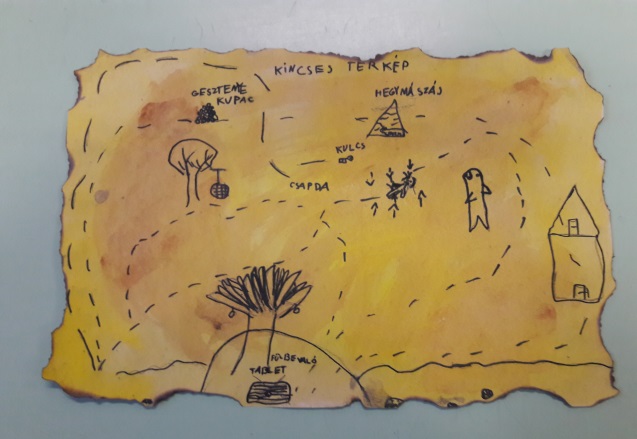 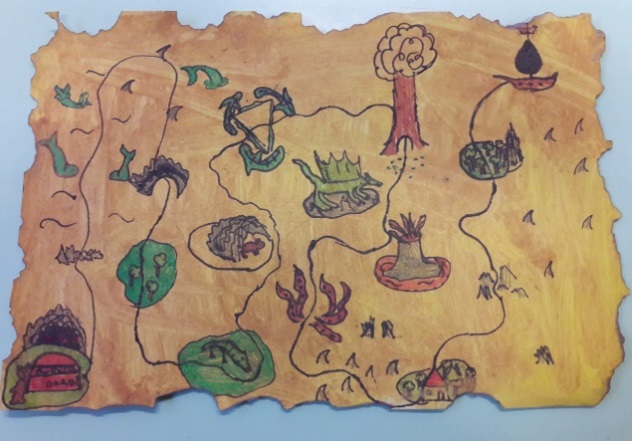 ÓratervA pedagógus neve: Kónya ZsuzsannaMűveltség terület: TechnikaTantárgy: TechnikaOsztály: 3.o.Az óra témája: Befőttes üvegek tervezése, melyekbe kézzel nem fogható és szemmel nem látható kincseket gyűjtenek. Az óra cél- és feladatrendszere: A pontos feladatvégzés. Ismeretek felidézése. A szociális kompetenciák fejlesztése az órán való együttműködés során. Az óra didaktikai feladatai: A meglévő ismeretek felidézése, megerősítése, mélyítése. Motiválás, szemléletesség, tudatosság.Tantárgyi kapcsolatok:Magyar nyelv és irodalom- szövegértésFelhasznált forrás: Szitakötő folyóirat 43. szám: Fecske Csaba: A falusi tündérDátum: 2018. 10. 11.Mellékletek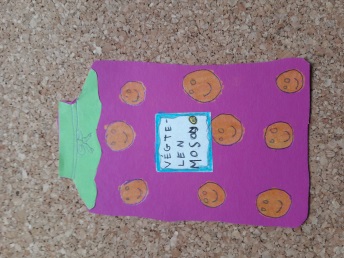 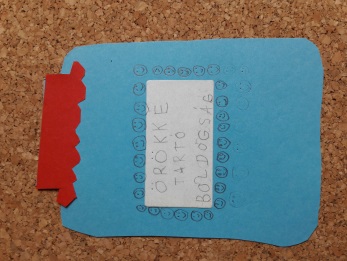 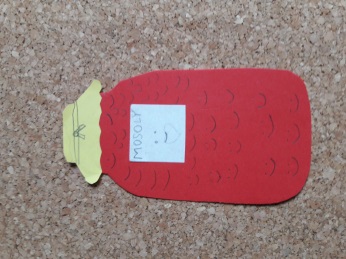 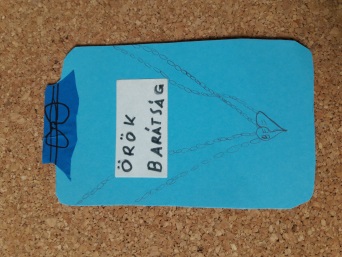 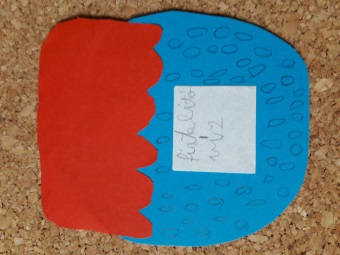 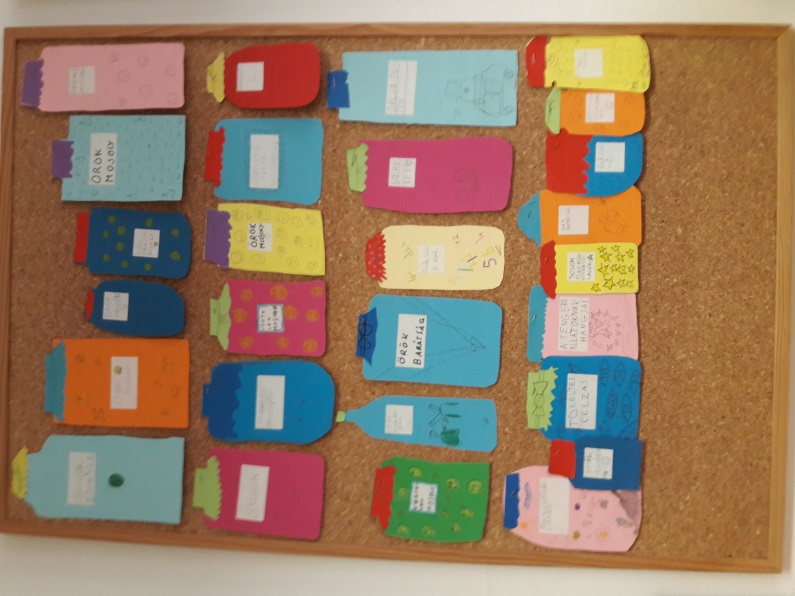 IdőkeretA tanulók tevékenységeCélok és feladatokMódszerekTanulói munkaformákEszközökMegjegyzések2 percArtikulációs és gyorsasági gyakorlat:
„pénzverés”Az artikulált beszédhez  szükséges nagy szájmozgás gyakorlásaBemutatás, gyakorlásFrontális osztálymunkaA szó elmondása tízszer a tempó növelésével.A szó elmondása tízszer a tempó növelésével.5percSzöveg követéseMotiválás, probléma felvetéseBemutatásFrontális osztálymunkaSzitakötő folyóirat 43. szám: Szabó Csaba: Az árva peták kalandos életeSzitakötő folyóirat 43. szám: Szabó Csaba: Az árva peták kalandos élete10percMivel fizettek az emberek egymásnak amíg nem volt pénz?A pénzérmék értéke, szerepe, szükségessége.Összefüggések felismerése, problémamegoldás, előzetes ismeretek felidézéseIrányított beszélgetés, összefüggések kereséseFrontális osztálymunkaSzitakötő folyóirat 43. szám: Szabó Csaba: Az árva peták kalandos életeSzitakötő folyóirat 43. szám: Szabó Csaba: Az árva peták kalandos élete15percSzövegfeldolgozásSzókincs- és ismeretbővítésMagyarázatFrontális osztálymunkaWikipédia: Kézi pénzverésWikipédia: Kézi pénzverésIdőkeretAz óra meneteNevelési-oktatási stratégiaNevelési-oktatási stratégiaNevelési-oktatási stratégiaMegjegyzésekIdőkeretAz óra meneteFejlesztési területekTanulói munkaformák,módszerekEszközökMegjegyzések15’Az óra témájára ráhangolódás a történet elolvasásával.Milyen jelek, képek szerepelnek a pénzeken?olvasás, szövegértés,figyelem,emlékezet,együttműködésfrontális munkamegbeszélésSzitakötő 43. szám: Z. Karvalics László: Állatok, istennők, pénzek5’Szükséges eszközök kiosztása, feladat megbeszélése.pontosság, megfigyelőképesség,fantáziafrontális munkaollók, körlapok, színes ceruzák, kontúrfilcek20’Saját pénzérme tervezése.A tanult ismeretek felidézése, alkalmazása.egyéni munka:-tevékenykedtetés5’Kincsesláda megtöltése az elkészült pénzérmékkel.együttműködés, türelemfrontális munka:tevékenykedtetésIdőkeretAz óra meneteNevelési-oktatási stratégiaNevelési-oktatási stratégiaNevelési-oktatási stratégiaMegjegyzésekIdőkeretAz óra meneteFejlesztési területekTanulói munkaformák,módszerekEszközökMegjegyzések3’Szükséges anyagok, eszközök előkészítése, szétosztása.figyelemfrontális munkafestékek, ecsetek, kontúrfilceknapi rutin35’Térképek tervezése, festése, kontúrozása.figyelem,pontosságegyéni munkatevékenykedtetés7’Az eszközök elrámolása.együttműködésfrontális munka IdőkeretAz óra meneteNevelési-oktatási stratégiaNevelési-oktatási stratégiaNevelési-oktatási stratégiaMegjegyzésekIdőkeretAz óra meneteFejlesztési területekTanulói munkaformák,módszerekEszközökMegjegyzések10’Szövegfeldolgozás.figyelemfrontális munkaSzitakötő folyóirat 43. szám: Fecske Csaba: A falusi tündér5’Eszközök kiosztása, feladat megbeszélése.figyelem,emlékezet,együttműködésfrontális munkatevékenykedtetésszínes papírok, ollók, ragasztók20’Befőttes üvegek elkészítése.pontosság, figyelemegyéni munkatevékenykedtetés10’Eszközök elpakolása.Kiállítás az elkészült munkákból.együttműködésfrontális munka tevékenykedtetés